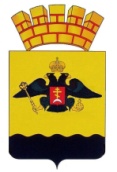 РЕШЕНИЕГОРОДСКОЙ ДУМЫ МУНИЦИПАЛЬНОГО ОБРАЗОВАНИЯГОРОД НОВОРОССИЙСКот __ __________ 202_ года						          	№ ____г. НовороссийскО внесении изменений в решение городской Думы муниципального образования город Новороссийск от 31 августа 2021 года № 152«Об утверждении Положения о порядке организации и проведения торгов на право заключения договора на установку и эксплуатацию рекламной конструкции на недвижимом имуществе, находящемсяв муниципальной собственности муниципальногообразования город Новороссийск»В  соответствии  с частью 5.1 статьи  19  Федерального  закона                               от  13 марта 2006 года № 38-ФЗ «О рекламе», руководствуясь Федеральным законом от 6 октября 2003 года № 131-ФЗ «Об общих принципах организации местного самоуправления в Российской Федерации», руководствуясь Уставом муниципального образования город Новороссийск, городская Дума муниципального образования город Новороссийск  р е ш и л а:1.	В решение городской Думы муниципального образования город Новороссийск от 31 августа 2021 года № 152 «Об утверждении Положения о порядке организации и проведения торгов на право заключения договора на установку и эксплуатацию рекламной конструкции на недвижимом имуществе, находящемся в муниципальной собственности муниципального образования город Новороссийск» внести следующие изменения: 1.1.	В Приложение № 1 «Положение о порядке организации и проведения торгов на право заключения договора на установку и эксплуатацию рекламной конструкции на недвижимом имуществе, находящемся в муниципальной собственности муниципального образования город Новороссийск»:1.1.1. Пункты 1.6.4., 1.6.17. и 1.6.18. раздела 1 «Общие положения» изложить в редакции:«1.6.4. организатор аукциона - администрация муниципального образования город Новороссийск. Функции организатора аукциона осуществляет управление муниципального заказа администрации муниципального образования город Новороссийск.»;«1.6.17.	начальная цена предмета аукциона (начальная цена лота) – определяется из расчета стоимости 1 года предоставляемого права на установку и эксплуатацию рекламной конструкции, на основании отчета независимого оценщика, составленного в соответствии с законодательством об оценочной деятельности;»;«1.6.18.	цена договора (цена лота) – определяется из расчета предложения участника, признанного победителем аукциона или предложения единственного участника за 1 год предоставляемого права на установку и эксплуатацию рекламной конструкции, определенной по результатам Электронного аукциона, умноженного на срок заключаемого договора и является итоговым размером платы за право заключения договора на установку и эксплуатацию рекламной конструкции.».1.1.2. Пункт 2.1.2. раздела 2 «Функции организатора аукциона, заявителя, участника аукциона, оператора ЭТП и аукционной комиссии» изложить в редакции:«2.1.2. определяет начальную цену предмета аукциона из расчета стоимости 1 года предоставляемого права на установку и эксплуатацию рекламной конструкции, на основании отчета независимого оценщика, составленного в соответствии с законодательством об оценочной деятельности;»1.1.3. Раздел 3 «Извещение о проведении электронного аукциона» дополнить пунктом 3.8.:«3.8. Инициатор или организатор аукциона вправе принять решение о проведении аукциона, участниками которого могут быть только субъекты малого и среднего предпринимательства.»1.1.4.	Пункт 4.3. раздела 4 «Порядок подачи, изменения, отзыва заявки на участие в аукционе» изложить в редакции:«4.3. Размер задатка устанавливается в пределах от 1 до 10 процентов начальной цены предмета аукциона.Размер начальной цены предмета аукциона определяется из расчета стоимости 1 года предоставляемого права на установку и эксплуатацию рекламной конструкции, согласно действующей методике расчета платы за установку и эксплуатацию рекламных конструкций.».1.1.5. Раздел 4 «Порядок подачи, изменения, отзыва заявки на участие в аукционе» дополнить пунктами 4.19., 4.20., 4.21. и 4.22.:«4.19. В случае если по окончании срока подачи заявок на участие в аукционе не подано ни одной заявки, такой аукцион признается несостоявшимся.»;«4.20. В случае если по результатам рассмотрения заявок на участие в аукционе аукционная комиссия приняла решение об отказе в допуске к участию в таком аукционе всех участников закупки, подавших заявки на участие в нем, такой аукцион признается несостоявшимся.»;«4.21. В случаях, указанных в пункте 4.19 и пункте 4.20, инициатор или организатор аукциона вправе провести новый аукцион, при этом снизив начальную цену предмета повторного аукциона на размер «Шага аукциона», но не ниже стоимости затрат, связанных с установкой и эксплуатацией рекламной конструкции.»;«4.22. В случае если по результатам рассмотрения заявок на участие в аукционе аукционная комиссия приняла решение о признании только одного заявителя участником аукциона, такой аукцион признается несостоявшимся».1.1.6. Пункт 5.3. раздела 5 «Порядок проведения аукциона» изложить в редакции:«5.3.	Аукцион проводится путем повышения начальной цены предмета аукциона, указанной в извещении.«Шаг аукциона» устанавливается в пределах 5 (пяти) процентов начальной цены предмета аукциона.»1.1.7. Раздел 5 «Порядок проведения аукциона» дополнить пунктом 5.9.:« 5.9. В случаях, указанных в пункте 5.4.1. и пункте 5.4.3., инициатор или организатор аукциона вправе провести новый аукцион, при этом снизив начальную цену предмета повторного аукциона на размер «Шага аукциона», но не ниже стоимости затрат, связанных с установкой и эксплуатацией рекламной конструкции.»;1.1.8. Пункт 6.1. Раздела 6 «Заключение договора» изложить в редакции:«6.1. По результатам аукциона с победителем аукциона заключается договор.В случае, если на участие в аукционе подана одна заявка либо принято решение о признании только одного заявителя участником аукциона, аукцион признается несостоявшимся и договор на установку и эксплуатацию рекламной конструкции заключается с лицом, которое являлось единственным участником аукциона.Договор подлежит заключению в срок не позднее 30 (тридцати) дней со дня подписания протокола о результатах аукциона.»;«6.3.	Организатор аукциона в течение 3 (трех) рабочих дней со дня оплаты права заключения договора передает победителю аукциона либо участнику аукциона, признанному единственным участником, проект договора.1.2.	Приложение № 2 «Состав комиссии по проведению торгов на право заключения договора на установку и эксплуатацию рекламной конструкции на недвижимом имуществе, находящемся в муниципальной собственности муниципального образования город Новороссийск» изложить в новой редакции (прилагается).1.3.	В Приложение № 4 «Договор (Форма) на установку и эксплуатацию рекламной конструкции на недвижимом имуществе, находящемся в муниципальной собственности муниципального образования город Новороссийск» внести следующие изменения:1.3.1. Пункт 2.3 Раздела 2 «Платежи и расчеты по договору» изложить в редакции:«2.3. Оплата производится ежемесячно в срок не позднее 10-го числа каждого месяца, предшествующему месяцу оплаты.1.3.2. Пункт 2.4. Раздела 2 «Платежи и расчеты по договору» исключить.2.	Отделу информационной политики и средств массовой информации администрации муниципального образования город Новороссийск обеспечить официальное опубликование настоящего решения в печатном средстве массовой информации и размещение (опубликование) настоящего решения на официальном сайте администрации и городской Думы муниципального образования город Новороссийск в информационно-телекоммуникационной сети «Интернет».3.	Контроль за выполнением настоящего решения возложить на председателя постоянного комитета городской Думы по муниципальной собственности, земельным отношениям, вопросам торговли и потребительского рынка Козырева В.А. и заместителя главы муниципального образования город Новороссийск Меланиди Д.К.4.	Настоящее решение вступает в силу со дня его официального опубликования. Глава муниципального образования                   Председатель городской Думыгород Новороссийск_________________ А.В. Кравченко                   ______________ А.В. ШаталовПриложение к решению городской Думы муниципального образования город Новороссийскот __ ____ 202_ года № ___Приложение № 2УТВЕРЖДЕНрешением городской Думы муниципального образования город Новороссийск от 31 августа 2021 года № 152СОСТАВ комиссии по проведению торгов на право заключения договора на установку и эксплуатацию рекламной конструкции на недвижимом имуществе, находящемся в муниципальной собственности муниципального образования город НовороссийскНачальник управлениямуниципального заказа							     Ю.В. ПермяковМеланидиДмитрий Константинович–  заместитель главы муниципального образования, председатель комиссии;Пермяков Юрий Владимирович–  начальник управления муниципального заказа, заместитель председателя комиссии;ЗуевЕвгений Сергеевич–  заместитель начальника управления муниципального заказа, заместитель председателя комиссии;Члены комиссии:ЯкуповаИрина Турсуновна–  начальник отдела эстетики городской среды и наружной рекламы;ДегтяренкоСтанислав Павлович–  заместитель   начальника   управления муниципального заказа, начальник отдела контрактной службы;ЕрылкинГригорий Владимирович–  главный специалист управления муниципального заказа.